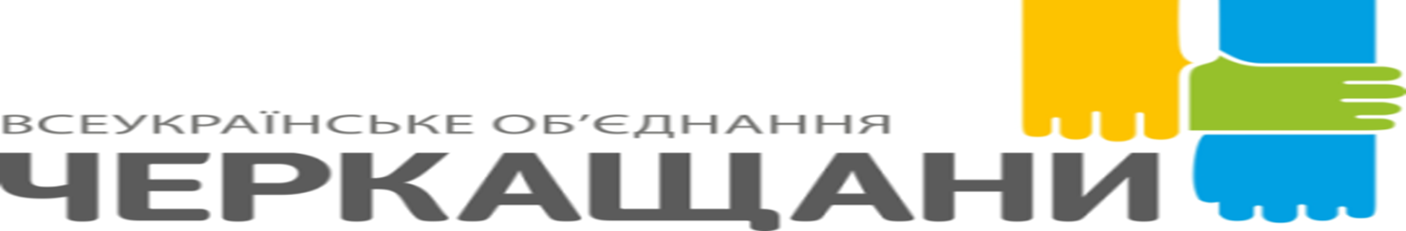                                         Звіт депутата Тальнівської районної ради від ВО «ЧЕРКАЩАНИ» за 2016 рік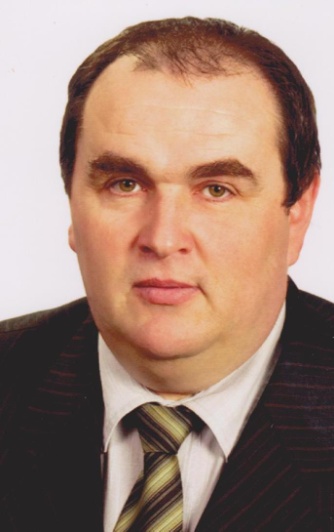 Напрямки діяльності депутатаХарактеристикадіяльностіЗдійснення прийому громадян (кількість прийомів, дати, питання) Моя Громадська приймальня депутата районної ради знаходиться за адресою: Тальнівський район, с. Павлівка Перша, вул. Торговицька, 113. Дні прийому громадян – понеділок. Години прийому: з 8.00 до 12.00. Протягом 2016 р. було прийнято  більше 40 осіб – міських та сільських жителів Тальнівського району.Основні питання, що розглядались під час прийомів:матеріальна допомога на лікування та господарські потреби;допомога в обробітку присадибних земельних ділянок;допомога в наданні фінансової та гуманітарної допомоги воїнам в зоні проведення АТО;допомога в отриманні воїнами АТО земельних ділянок для ведення особистого селянського господарства;допомога в ремонті доріг місцевого значення;допомога в утриманні частини водогону в селі Павлівка Перша;фінансова допомога стаціонарному відділенню районного територіального центру соціального обслуговування.Виступи на сесії районної ради (кількість виступів, тематика)Протягом 2016 р. взяв участь у роботі 7 сесій районної ради, 7 засіданнях комісії з питань бюджету та економічного розвитку, у 6 засіданнях фракції, де обговорював питання подальшої роботи фракції у раді та питання, що розглядатимуться на наступній сесії.Виступав з місця з питань щодо районного бюджету на 2016 рік, пільгового перевезення пасажирів та інш.Підтримав рішення Тальнівської районної ради:Про програму соціально-економічного та культурного розвитку району на 2016 рік;Про програму реформування житлово-комунального господарства в Тальнівському районі на 2016-2020 роки;Про внесення змін до рішення районної ради від 22.12.2015 №2-4/VII "Про районний бюджет на 2016 рік" зі змінами;Про порядок забезпечення пільгових категорій населення Тальнівського району пільгами на проїзд у межах району;Про програму розвитку інфраструктури  і фінансування робіт, пов"язаних з будівництвом, реконструкцією, ремонтом та утриманням автомобільних доріг загального користування місцевого значення у Тальнівському районі на 2016 рік;Про комплексну програму забезпечення техногенної та пожежної безпеки на території району, вжиття заходів щодо ліквідації наслідків можливих надзвичайних ситуацій та подій на 2016-2020 роки;Про звернення до Верховної Ради України, Кабінету Міністрів України щодо необгрунтованого  підвищення тарифів на житлово-комунальні послуги;Про районну Програму забезпечення учасників АТО та членів їх сімей житлом у 2016-2020 роках;Про хід виконання Програми розвитку молочного скотарства особистих селянських господарств Тальнівського району на 2011-2020 роки;Про хід  виконання Програми захисту  прав  споживачів у  Тальнівському  районі  на  2012-2016 роки;Про хід  виконання районної Програми поліпшення стану безпеки праці та виробничого середовища на 2013-2016 роки;щодо затвердження технічної документації з нормативно-грошової оцінки земельних ділянок та іншіЗустрічі з виборцями, участь в громадських слуханнях (кількість, тематика)Постійно: – участь у загальних зборах  жителів села Павлівка Перша. Питання:Об’єднання територіальних громад;Благоустрій села;Питання передачі в громаду села земельної ділянки та водного об’єкту, що на ньому знаходиться;Вирішення земельних питань і т.д.Червень - серпень 2016р.:Громадські слухання щодо будівництва офісного приміщення в центрі міста Тальне.Організація роботи помічників депутата (кількість помічників, участь помічників в депутатській діяльності)Помічників не маю.Висвітлення депутатської діяльності  в ЗМІ, виступи на радіо та телебаченні, публікації в газетах (кількість, тематика, назва ЗМІ)г-та "Тальнівщина" №70-71 від 08.09.2016Залучення коштів з різних фінансових джерел (депутатських коштів, благодійної допомоги, коштів з обласного та місцевих бюджетів, коштів ДФРР) на вирішення проблем громадиУпорядкування території села, ремонт шляхів села.  Благодійна допомога господарства.Будівництво стадіону для міні футболу в місті Тальне по вулиці  Симоненка, 2а.  Благодійна допомога господарства.Фінансова та гуманітарна допомога воїнам в зоні проведення АТО. Благодійна допомога юридичних та фізичних осіб району.Фінансова допомога Павлівському  НВК. Благодійна допомога господарства.Забезпечення Павлівського НВК продуктами харчування. Благодійна допомога господарства.Неодноразова фінансова допомога жителям села Павлівка Перша з питань організації свят і різних урочистостей. Благодійна допомога господарства.Участь депутата у різних заходах (свята, круглі столи, семінари, спортивні заходи тощо)Організація проведення урочистостей та благодійного обіду ветеранам сільськогосподарського виробництва.